BULLETIN D’INSCRIPTION 2018-2019 AU CLUB D’ECHECS DE VINCENNES ADULTE ECRIRE EN MAJUSCULES  NOM                                                               PRENOM                                          Date de naissance                                                                                                       Adresse                                                                                                                  Ville                                                                Code postal                                        Tél  fixe                                                          Tél  portable        Email (ECRIRE EN MAJUSCULES)                                                                          Cours adultes du samedi après-midi : Préciser le N° d’atelier   Atelier 1- 14h00-15h30 : adultes perfectionnement   Atelier 2- 15h30-17h30 : adultes confirmés  Atelier 3- 17h30-19h00 : adultes débutants Inscription au tournoi interne rapide : OUI – NON Inscription au tournoi interne partie longue  homologué (licence A) : OUI – NON Je souhaite participer aux compétitions interclubs par équipes (licence A obligatoire): OUI - NON  Jeu libre les mercredis, samedis, vendredis & dimanches Vincennes le                                        Signature : 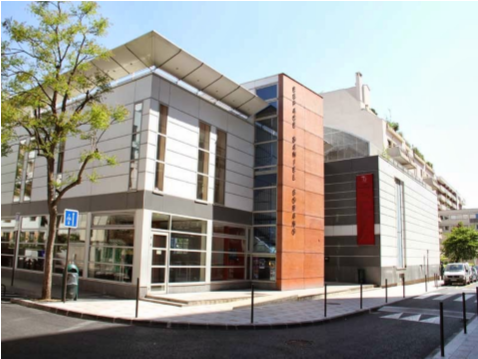 LES ECHECS DE VINCENNES Espace Daniel Sorano 16 rue Charles Pathé 94300 Vincennes http://club-echecs-vincennes fr/                      à compléter par un membre du comité  La cotisation adulte loisir : 110€ ou compétition : 140€, comprend les cours, la licence, l’adhésion à Sorano  ELO supérieur à 1900 : 49 € ; ELO supérieur à 2100 : gratuit Prix de l’inscription :               € (-15% pour les étudiants, chômeurs et les autres membres de la famille,)  Réglée par : Chèque (ordre : les échecs de Vincennes) (possible en 3 fois) ou Espèces Certificat médical tous sports Déjà inscrit à SORANO pour une autre activité : OUI    NON, si oui laquelle :  